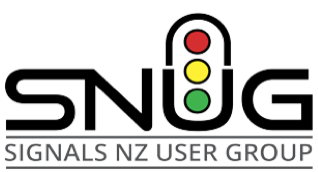 22 – 24 February 2017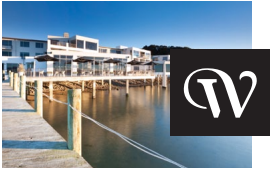 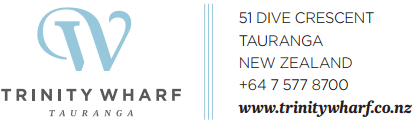 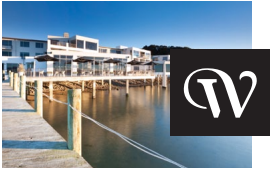 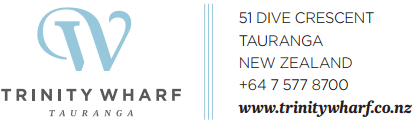 Venue Sponsored by Fusion NetworksGOLD SPONSORS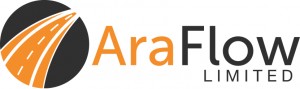 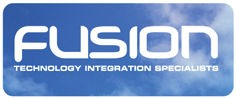 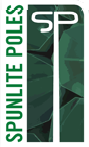 BRONZE SPONSORSTraffic Control SystemsCSL InfrastructureHTS GroupContact for any information during the event – Haydn Wardley +64 212777185National Management Committee 2016National Management Committee 2016National Management Committee 2016Sean LewisGreen Signal LimitedChairJeff GreenoughJacobsVice-ChairSam BooneTraffic Design GroupTreasurerHaydn WardleyTauranga Transport Operations CentreRCARomany SharobimAuckland Transport Operations CentreRCAMatthew HoyleAuckland Transport Operations CentreRCAMitch TseAuckland TransportRCAPaul DoneganCSL InfrastructureContractorSergio PrietoDowner ITSContractorDan MarshAureconConsultantMichael DaleySignetConsultantSNUG Workshop 2017 AgendaSNUG Workshop 2017 AgendaSNUG Workshop 2017 AgendaSNUG Workshop 2017 AgendaSocial and Networking – Wednesday 22 February 2017Social and Networking – Wednesday 22 February 2017Social and Networking – Wednesday 22 February 2017Social and Networking – Wednesday 22 February 2017StartFinishDurationTopic13:4514:0015 minBus pickup – Wharf Street (outside Tauranga City Council offices) for Travel to Blokart14:0014:3030 min  http://www.blokartheaven.co.nz 176 Parton Road, Papomoa17:3018:0030 minReturn to Wharf Street and Tauranga CBD19:3021:0090 minInformal Social & Networking Evening Dinner –“The Phoenix” 67 The Strand or next door at “Macau” Day 1 – Thursday 23 February 2017Day 1 – Thursday 23 February 2017Day 1 – Thursday 23 February 2017Day 1 – Thursday 23 February 2017Day 1 – Thursday 23 February 2017StartFinishDurationTopicPresenter8:308:5525 minRegistration – meet and greetCommittee8:559:005 minWelcome – HousekeepingHaydn Wardley9:009:1515 minOpening address from General Manager Growth and Infrastructure, Tauranga City Council  Christine Jones9:159:2510 minWorkshop OverviewRegional UpdatesNZ InnovationNational Signals SpecificationEducation, Standards, QualificationsSean Lewis9:259:3510 minPrevious SNUG minutesCommittee9:359:4510 minWorking Group Activities Introduction“What’s your problem?” Audience led topics to be worked on by focus groups Haydn Wardley9:4510:0015 minTTOC - Bay of Plenty / TaupoPresentationsRegional Update Haydn Wardley10:0010:2020 minCTOC – Christchurch, TimaruPresentationsRegional UpdateVaughan Penney10:2010:4020 minGold Sponsor Presentation - AraflowTom Beard10:4011:1030 minMorning TeaDay 1 Continues on next pageDay 1 Continues on next pageDay 1 Continues on next pageDay 1 Continues on next pageDay 1 Continues on next pageDay 1 Continued from previous pageDay 1 Continued from previous pageDay 1 Continued from previous pageDay 1 Continued from previous pageDay 1 Continued from previous page11:1011:5545 minATOC – Auckland, WhangareiPresentationsRegional UpdateMatthew HoyleMicheal Daley11:5512:10min Hamilton RegionPresentations Regional Update	John Kinghorn12:1012:2515 minSilver Sponsor Presentation – TSLBashir Ahmed12:2513:3065 minBuffet LunchTSL13:3013:4515 minGold Sponsor Presentation – SpunliteDavid Evans13:4514:0520 minWTOC - Wellington, New Plymouth, Napier Presentations Regional UpdateJohn Price14:0514:4035 minDunedin, Invercargill, Nelson regionsPresentations Regional UpdateBill SissionsHjarne PoulsonMark Hollows14:4015:0020 min ITS World Congress 2016Tresca ForresterKipi Wallbridge-Paea15:0015:3030 minAfternoon TeaFlir15:3015:4515 minSilver Sponsor Presentation – FlirFlir15:4516:0015 minMOVA traffic controlStephen Wright16:0016:1010 minRed LED Trail updateKipi Wallbridge-Paea16:1016:2010 min Two Aspect Cycle Lantern UpdateKipi Wallbridge-Paea16:2016:3010 minEnd of Day RoundupCommittee16:3018:30120 minFree Time18:3019:3060 minPre-dinner Drinks -  Trinity WharfSpunlite Poles19:3023:30Workshop Dinner – Trinity WharfAraflowSNUG 2017 AgendaSNUG 2017 AgendaSNUG 2017 AgendaSNUG 2017 AgendaSNUG 2017 AgendaDay 2 – Friday 24 February 2017Day 2 – Friday 24 February 2017Day 2 – Friday 24 February 2017Day 2 – Friday 24 February 2017Day 2 – Friday 24 February 2017StartFinishDurationTopicPresenter9:009:055 minWelcomeSean Lewis9:059:2520 minGold Sponsor Presentation – FusionAndrew Gurr9:2510:2560 minRMS / SCATS UpdateKamil Badge10:2510:5530 minMorning TeaTBC10:5511:1015 minLantern SenseSean Lewis11:1011:3020 minSmart Ped & p2c.nzSean Lewis11:3011:5020 minMake Signals Great Again: One American’s PerspectiveKatherine Dugan11:5012:5060 minFocus Group Activities  Haydn Wardley12:5013:0515 minAssociate Minister for TransportHon David Bennet13:0514:0560 minLunchAraflow14:0514:2015 minSilver Sponsor Presentation – HMI Hartmut Beintkin14:2014:4520 minAGM & Election of Committee 2017Committee15:0015:1515 minSNUG Website and LinkedInSean Lewis15:1515:3015 minWrap-up –focus for 2018Committee